Учасники зборів:Чай Сянпін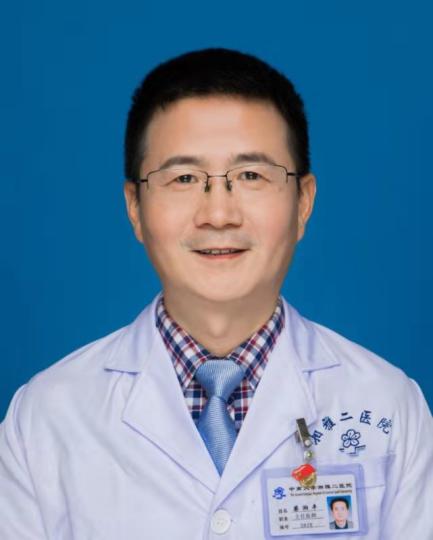 Доктор медичних наук, професор, головний лікар, науковий керівник докторантівВіце-президент Другої лікарні Сян'я Центрально-Південного університетуЗаступник голови Спеціалізованого комітету з питань медичного права при Китайській лікарняній асоціаціїЗаступник голови Обласної асоціації швидкої медичної допомоги провінції ХунаньЗаступник директора Хунаньского обласного центру контролю якості першої медичної допомогиТао Чен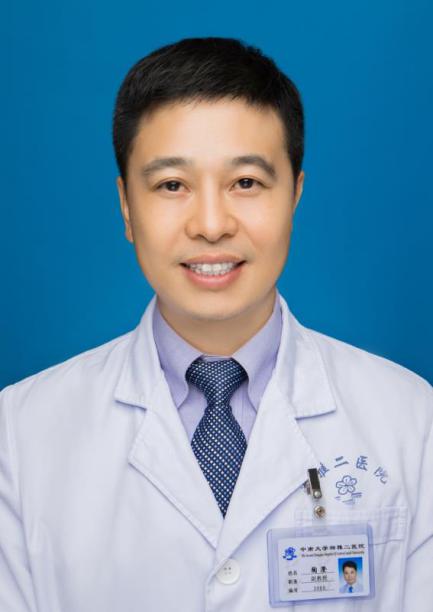 Головний лікар, доктор медичних наук, науковий керівник магістрантівНачальник відділу медичного управління Другої лікарні Сян'я Центрально-Південного університетуЗаступник голови професійного комітету реконструктивної хірургії Хунаньского обласного реабілітаційного медичного об'єднанняЗаступник керівника наукової групи з вивченню гомілковостопного суглоба ортопедичного професійного комітету Хунаньского медичного об'єднанняЧлен Комітету з професійної медицини з вивчення стопи і гомілковостопного суглоба Китайської асоціації лікарень дослідницького типуЧлен комітету з травматичної ортопедії відділення остеопорозу Китайського товариства геронтології та гереологііЧлен організаційного комітету 11 сесії комітету з ортопедії і гомілковостопного суглоба суспільства молоді Китайської медичної асоціаціїЧлен другої сесії комітету Китайського товариства хірургії стопи і гомілковостопного суглоба SICOTЧлен Професійного комітету стопи і гомілковостопного суглоба Спеціального комітету з ортопедичних травм Китайської асоціації традиційної китайської і західної медициниУ Сицзе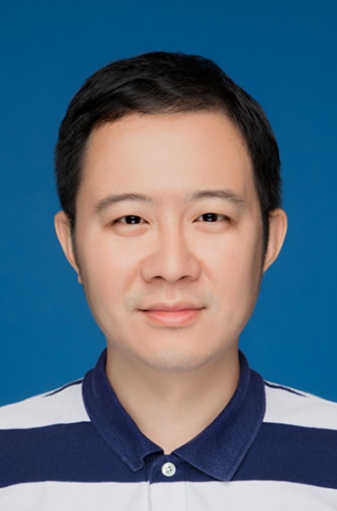 Доктор медичних наук, заступник головного лікаря, науковий керівник магістрантівЗаступник директора медичного відділення Другої лікарні Сян'я Центрально-Південного університету і заступник головного лікаря по серцево-судинної хірургіїЗараз є молодим учасником відділення серцево-судинної хірургії Китайської асоціації лікарівМолодий учасник і секретар спеціального комітету кардіоторакальної хірургії Медичного суспільства провінції ХунаньЗаступник голови комітету з управління та оцінки медичної документації Медичного суспільства провінції ХунаньЧлен Постійного комітету спеціальної комісії з управління безпекою пацієнтів Асоціації лікарень провінції ХунаньЧлен Постійного комітету спеціальної комісії медичного управління Асоціації лікарень провінції ХунаньЛі Ямінь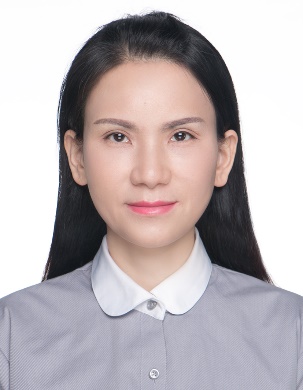 Доктор медичних наук, доктор наук в області догляду за хворими, головна медична сестра, науковий керівник докторантів, висококваліфікований фахівець 225 Комітету охорони здоров'я провінції ХунаньЗавідувач відділення з догляду за хворими Другої лікарні Сян'я Центрально-Південного університетуЧлен Комітету з невідкладної медичної допомоги Китайського товариства з догляду за хворимиЧлен відділення медичної допомоги Китайській асоціації геронтологіїГолова Комітету з психологічної допомоги провінції ХунаньГолова Спеціального комітету з клінічного догляду та психології Товариства психологів-консультантів провінції ХунаньЧлен редакційної колегії "Китайського журналу екстреної та невідкладної медичної допомоги", головний редактор "Журналу по догляду за хворими Сян'я"Чжао Ліпін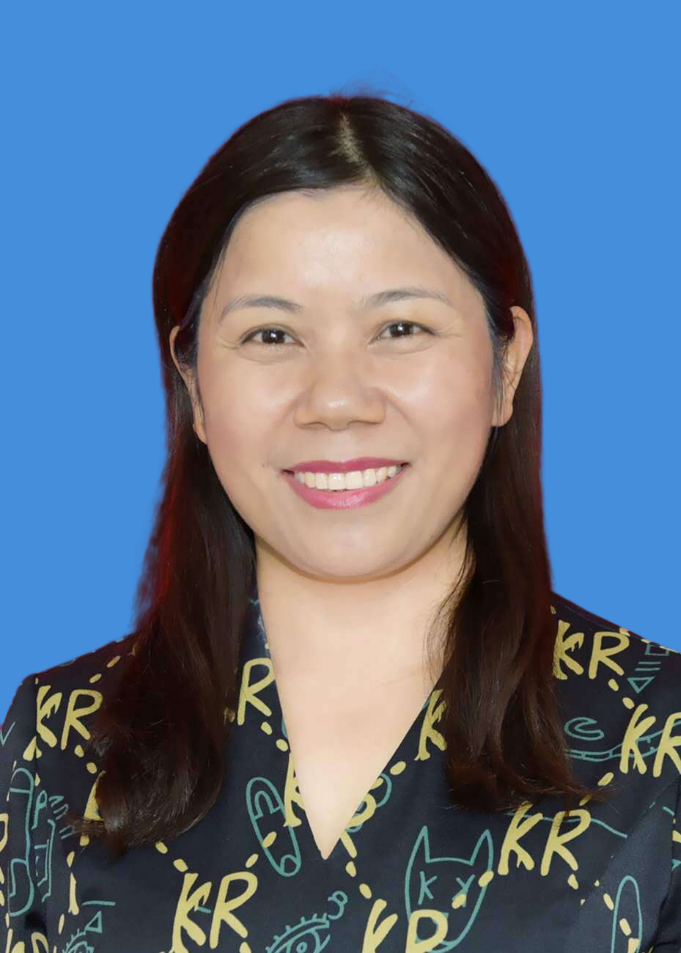 Доктор наук, головна медична сестра (викладач), науковий керівник магістрантівДиректор відділу пропаганди партійного комітету Другої лікарні Сян'я Центрально-Південного університетуВиконавчий член ради директорів Асоціації науки догляду провінції Хунань і голова Професійного комітету з хірургічного доглядуЗаступник голови комітету з управління здоров'ям студентів Асоціації управління здоров'ям провінції ХунаньЗаступник голови Товариства геронтології та голова відділення геріатричної допомоги провінції ХунаньСпеціаліст по перевірці таких журналів, як «Журнал Центрально-Південного університету (видання для медицини)», «Китайська клінічна медицина», «Управління сестринською справою в Китаї» і «Сучасні медсестри» та іншеЛю Юй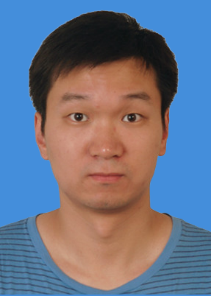 Молодший науковий співробітникМенеджер відділу міжнародного обміну та співробітництва Другої лікарні Сян'я Центрально-Південного університетуЗаступник начальника лабораторії провінції Хунань по хімічному очищенню крові і хвороб нирокНаукові фахівці:Ло Хун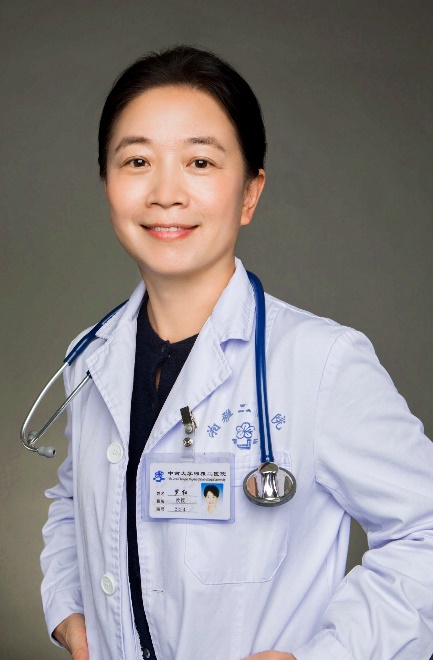 Професор, головний лікар, науковий керівник докторантівНачальник відділу респіраторної і реаниматологической медицини Другої лікарні Сян'я Центрально-Південного університетуНачальник відділу важких респіраторних захворюваньЧлен організаційного відділення з вивчення важких дихальних хвороб респіраторного відділення Китайської медичної асоціаціїЧлен відділення респіраторних лікарів Китайської асоціації лікарівЗаступник голови робочого комітету з невідкладної медицини респіраторного відділення Китайської асоціації лікарівЧлен Постійного комітету спеціальної комісії з легеневої реабілітації Китайської асоціації реабілітації інвалідів та заступник керівника групи інтенсивної терапії легенівЗаступник керівника відділення респіраторної медицини Асоціації лікарів провінції ХунаньЗаступник голови Комітету респіраторної реабілітації Хунаньского медичного товаристваУ Ченьфан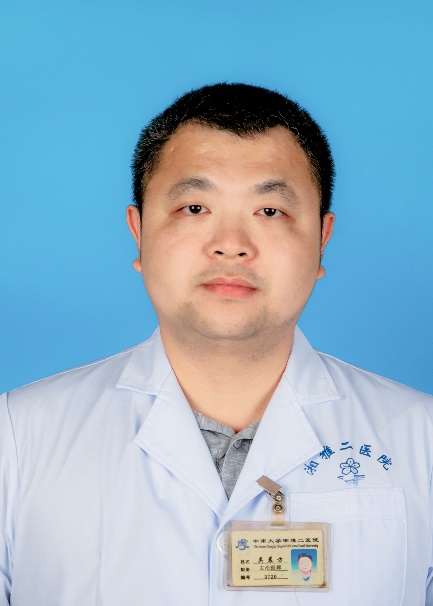 Доктор медичних наук, заступник головного лікаряЗаступник начальника відділення інтенсивної медицини Другої лікарні Сян'я Центрально-Південного університетуЧлен провінційної групи експертів по профілактиці і лікуванню пневмонії, що викликається новим типом коронавірусу в провінції ХунаньХу Мінь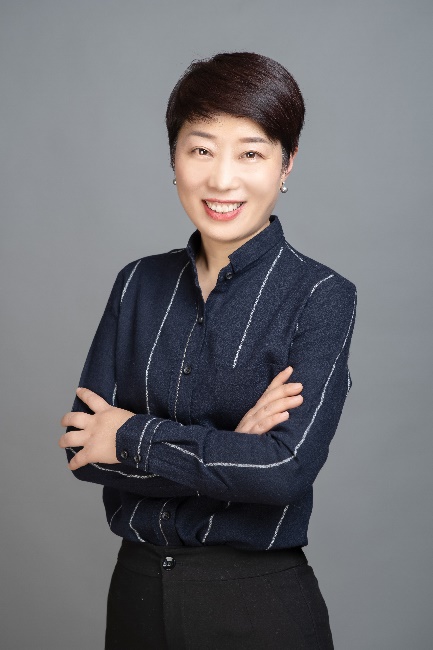 Доктор медичних наук, головний технік другого рівня, науковий керівник магістрантівНачальник відділення лабораторної медицини Другої лікарні Сян'я Центрально-Південного університету, директор Клінічного молекулярно-діагностичного центру провінції ХунаньВ даний час є обрана головою Спеціального комітету з контролю Медичного суспільства провінції ХунаньЧлен відділення лабораторної медицини Китайської медичної асоціаціїЧлен Китайської асоціації лікарів, член комісії з лікарської перевіркиЧлен Асоціації лікарів і Медичної асоціації провінції ХунаньЧлен редакційної колегії Китайського журналу лабораторної медициниТехнічний експерт CNASЛю Сянлін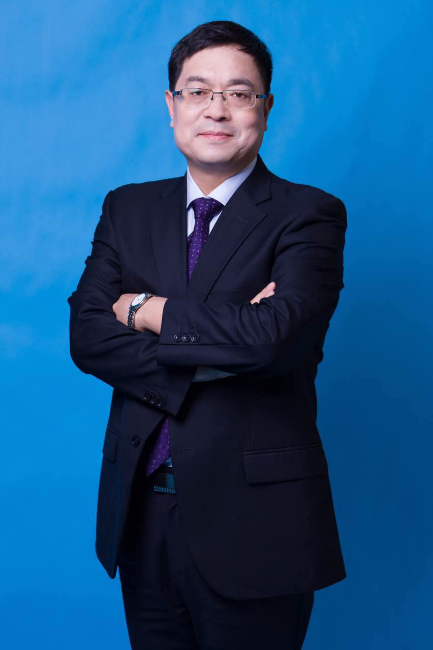 Доктор медичних наук, професор, науковий керівник докторантів, постдокторант в медичному центрі м Сан-Антоніо Техаського університету в СШАДиректор онкологічного центруЗавідувач кафедрою клінічної онкологіїНачальник Державного санітарного загону третьої групи ЮаньаоЧлен Постійного комітету спеціальної комісії з легеневої онкології Китайської асоціації медичної освітиЧлен Постійного комітету спеціальної комісії з біліарної онкології CSCOЧлен Постійного комітету спеціальної комісії з навчання пацієнтів CSCOГолова комітету з реабілітації та паліативного лікування раку Медичної асоціації провінції ХунаньЗаступник начальника відділення онкології Медичної асоціації провінції ХунаньЗаступник голови Провінційної протиракової асоціації Спеціального комітету по раку легенів / пухлинної точності / метастазування пухлинЗаступник керівника групи з лікування раку носоглотки Медичної асоціації провінції ХунаньЧлен Комітету молекулярної таргетної терапії раку Медичної асоціації провінції ХунаньВан Сяо Пін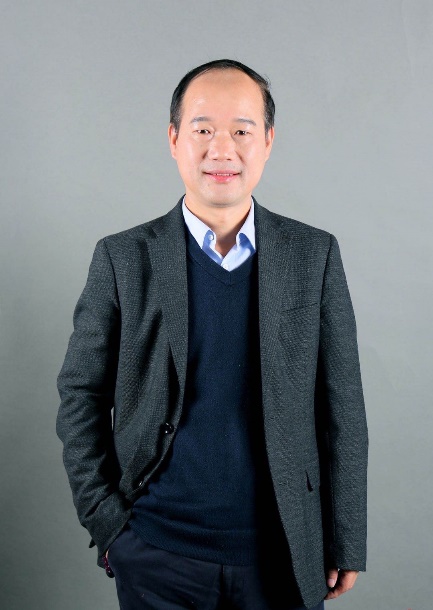 Професор, головний лікар першої категорії, науковий керівник докторантівДекан медичної школи психіатрії, директор інституту психіатрії Другої лікарні Сян'я Центрально-Південного університетуДиректор Інституту психічного здоров'я Центрально-Південного університетуДиректор Національного центру клінічних досліджень психологічних і психічних захворюваньЗаступник голови та генеральний секретар Китайського медичного психіатричного відділення (CSP)Керівник групи судової психіатрії CSPКерівник групи співпраці в області психологічних досліджень CSPЗаступник голови відділення психіатричних основ і клінічних досліджень Китайського товариства нейронаукЧлен Постійного комітету психіатричного відділення Китайської асоціації лікарівСян Сюйдун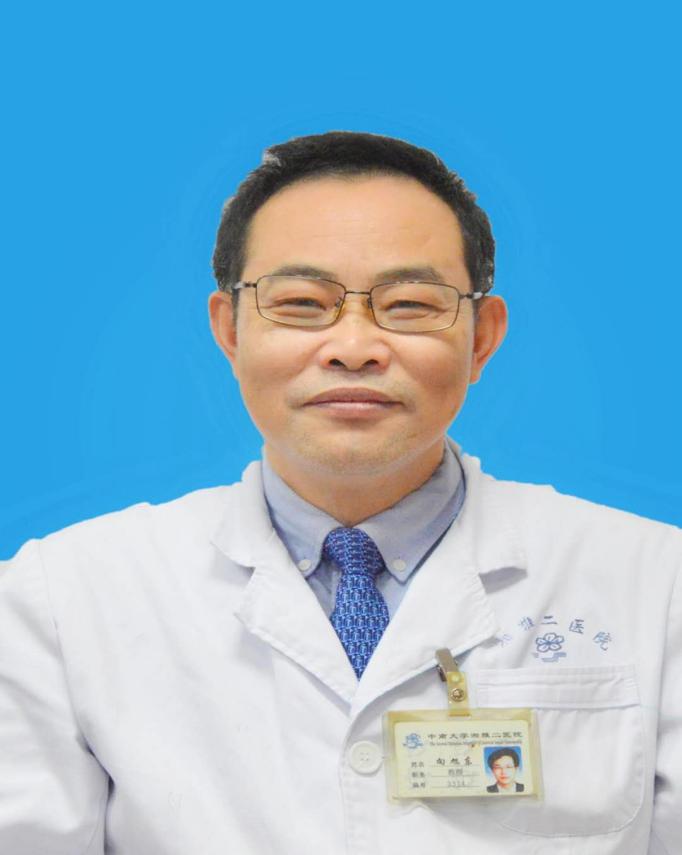 Професор, науковий терапевтичний доктор, головний лікар, науковий керівник докторантів, відомий лікар Сян'яЧлен відділення невідкладної допомоги Китайської асоціації лікарів (третя і четверта сесії)Член групи невідкладної інфекційної медичної допомоги Китайської асоціації лікарівЗаступник голови Спеціального комітету з невідкладної медицини Китайської асоціації медичної освітиЧлен організаційного комітету 9-ої сесії комітету з управління якістю критичних захворювань відділення невідкладної медичної допомоги Китайської медичної асоціаціїЗаступник голови відділення фтизіатрії Медичної асоціації провінції ХунаньЗаступник начальника відділення екстреної медичної допомоги при поєднанні традиційної китайської і західної медицини в провінції ХунаньЦзян Юнфан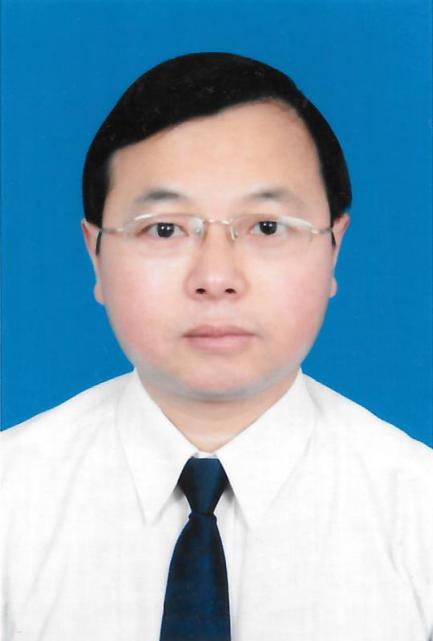 Доктор медичних наук, головний лікар, науковий керівник магістрантівЗаступник начальника відділення інфекційних захворювань Другої лікарні Сян'я Центрально-Південного університету, заступник директора (керівна функція) кафедри інфекційних хвороб Другого клінічного інститутуЗаступник директора Дослідницького інституту гепатопатії Центрально-Південного університетуЧлен бактеріальної і мікологічної групи відділення інфекційних хвороб Китайської медичної асоціаціїЧлен комітету з гепатопатії Асоціації китайських наукових лікареньЧлен комітету з гепатопатії Асоціації медичної освіти КитаюПостійний член Професійного комітету з гепатопатії Медичної асоціації провінції ХунаньЧлен Професійного комітету з інфекційних хвороб Медичної асоціації провінції ХунаньЗаступник керівника групи з проблем печінкової недостатності і штучної гепатології Професійного комітету з інфекційних хвороб Медичної асоціації провінції ХунаньЗаступник керівника фармацевтичної групи по гепатопатії Професійного комітету по хворобах печінки Медичної асоціації провінції ХунаньЗаступник керівника групи гепатологів Професійного комітету з управління здоров'ям гепатобіліарної системи та підшлункової залози Асоціації управління здоров'ям провінції ХунаньВиконавчий директор і генеральний секретар Альянсу провінції Хунань Азіатсько-тихоокеанського об'єднання з діагностики та лікування гепатологіїЗаступник головного редактора спеціального видання по гепатопатії китайської версії "GUT", запрошений науковий співробітник Університету Брауна, СШАЛю Цзюнь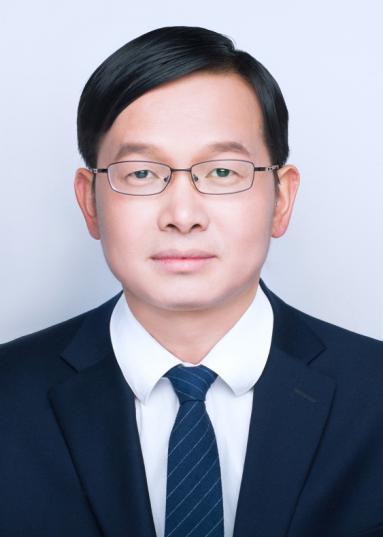 Професор, науковий керівник докторантівНачальник рентгенівського відділення Другої лікарні Сян'я Центрально-Південного університетуЕксперт з рецензування Національного фонду природничих наук КитаюКерівник Китайської групи нейрозображень і нейрорегенерацііЧлен Загальнонаціонального професійного комітету нейрорадіології Китайського товариства радіологівЧлен Загальнонаціонального нейрорадіологічного комітету Асоціації китайських лікарівЗаступник начальника радіологічного відділення Медичної асоціації провінції ХунаньЗаступник голови Радіологічного суспільства провінції ХунаньЗаступник директора по комплексній візуалізації при поєднанні методів китайської традиційної та європейської медицини в провінції ХунаньЛідер наукового дослідження 225 в провінції ХунаньЧжун Децзюнь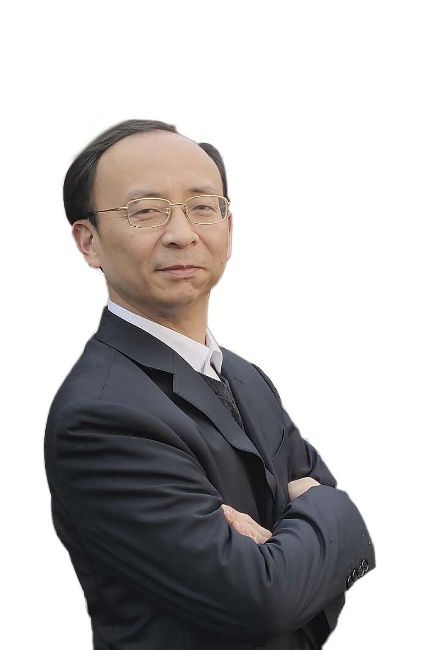 Доктор з інфекційних захворювань терапевтичного відділенняНачальник Центру управління і контролю інфекційних захворювань Другої лікарні Сян'я Центрально-Південного університетуЧлен Національного комітету з лікування інфекційних захворювань в лікарняхНачальник Центру управління і контролю інфекційних захворювань провінції ХунаньЧлен Національного комітету з лікування інфекційних захворювань в лікарняхЗаступник голови Професійного комітету управління внутрішньолікарняними інфекціями в провінції ХунаньЧлен кадрового резерву з перевірки Управління по оцінці Держкомітету КНР з охорони здоров'яДен Лоу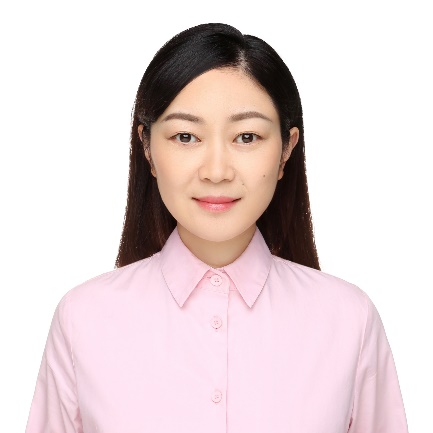 Головна медична сестраЗаступник начальника відділення клінічної сестринської допомоги Другої лікарні Сян'я Центрально-Південного університетуКомандир національного санітарного загону по догляду третьох групи ЮаньаоЛі Люцунь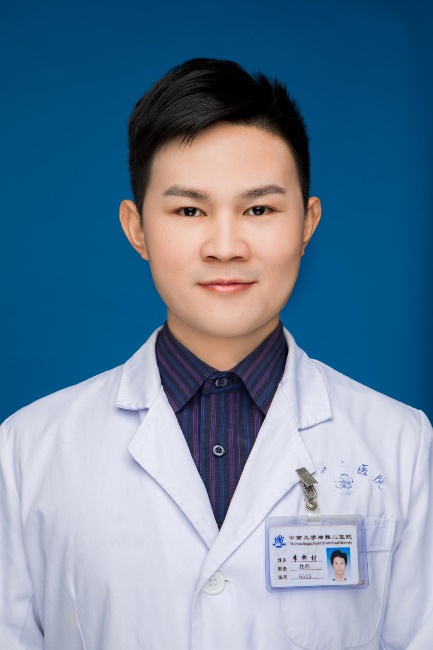 Респіратор-терапевт відділення респіраторної і реаніматологічної медицини Другої лікарні Сян'я Центрально-Південного університетуСпеціалізується на штучній вентиляції легенів у пацієнтів з різними захворюваннями, такими як гострий респіраторний дистрес-синдром, загострення хронічної обструктивної хвороби легень, гострий приступ бронхіальної астми та регулювання дихальних шляхів у пацієнтів з критичними станами